SOIRÉE DANSANTE''POP-COUNTRY''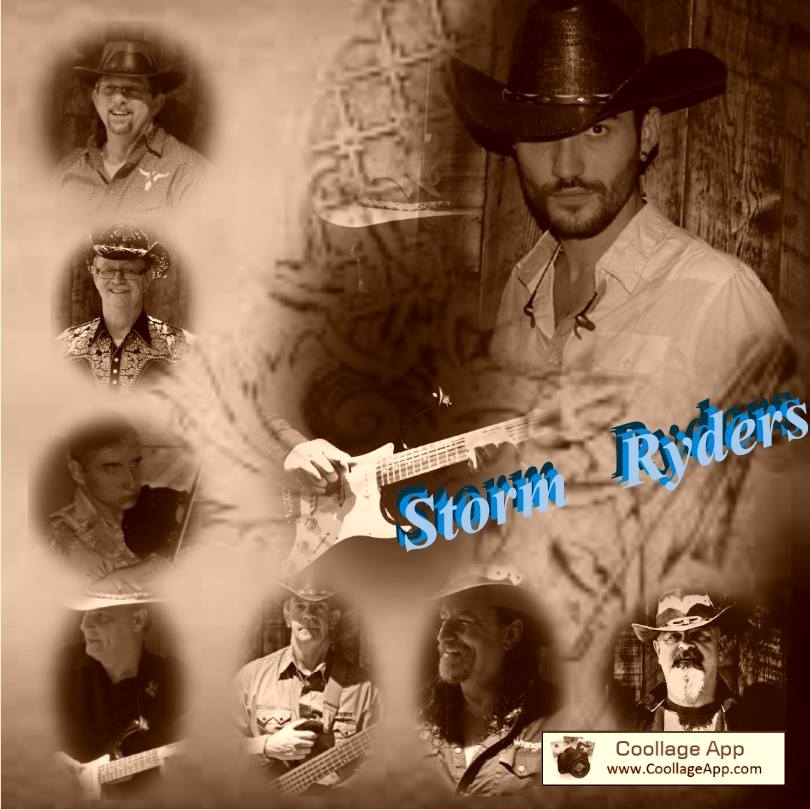 et le DJ Jean-Sébastien_____________________________Lieu : JOLODIUM12, rue du Richelieu, Notre-Dame-des-Prairies, J6E 7J9                  25 Février 2017 à 19h30                au profit de :                      Coût : 15$              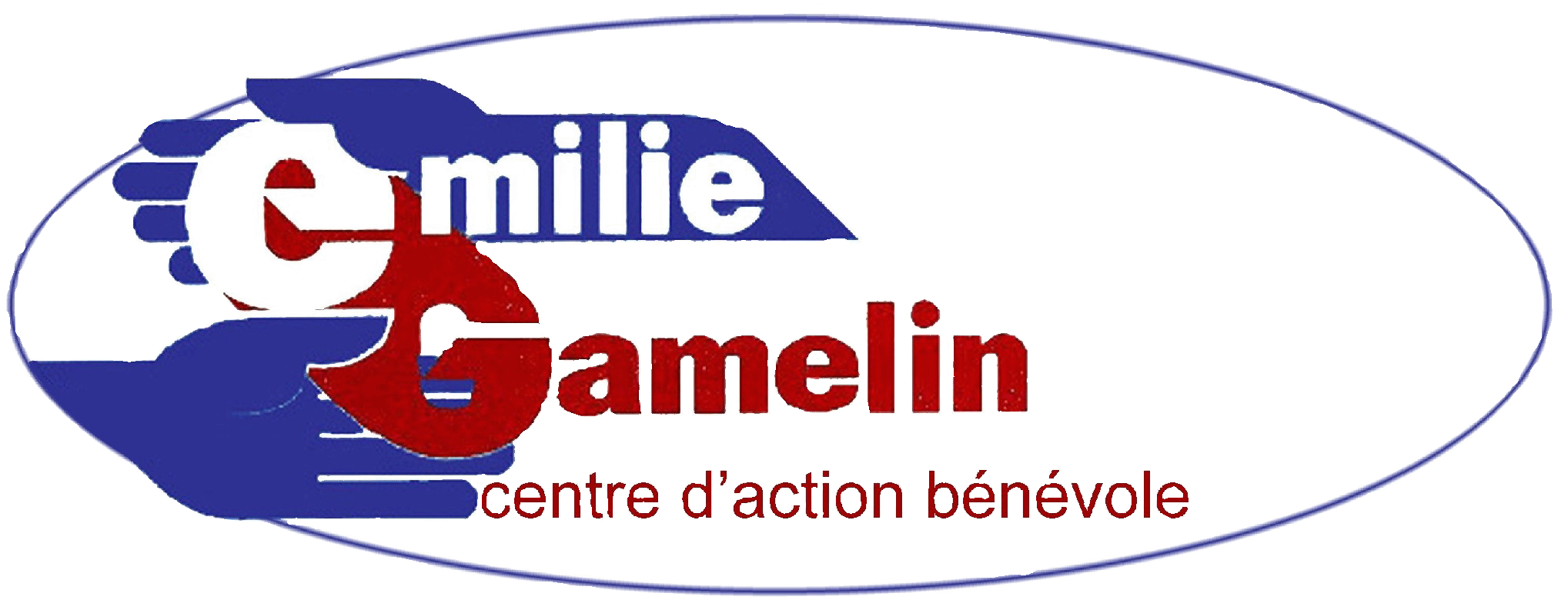                                      Prix de présence                                    pour réservation : 450-756-2005